24.04.2020.Виды органических удобрений. Торф, его образование и заготовка.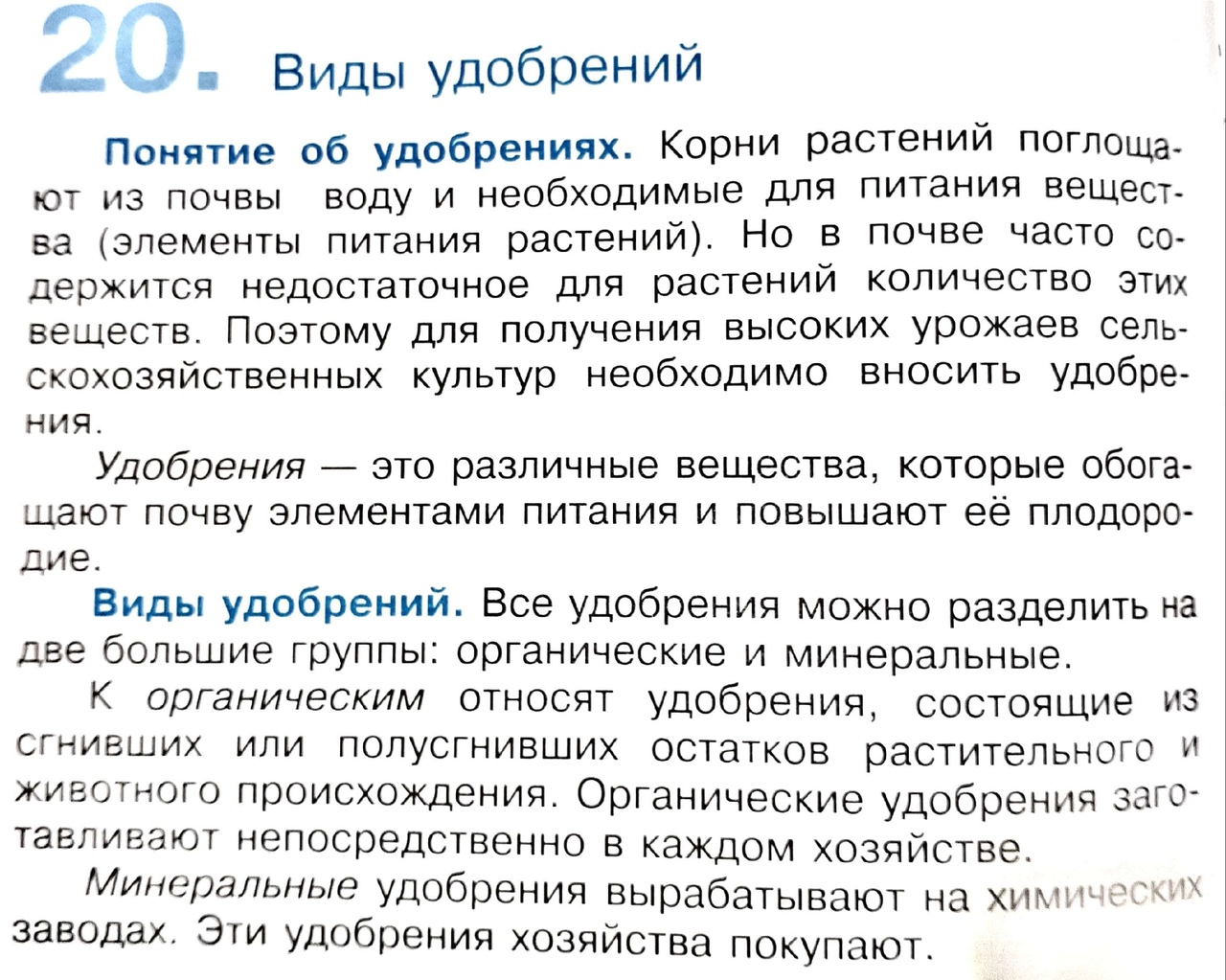 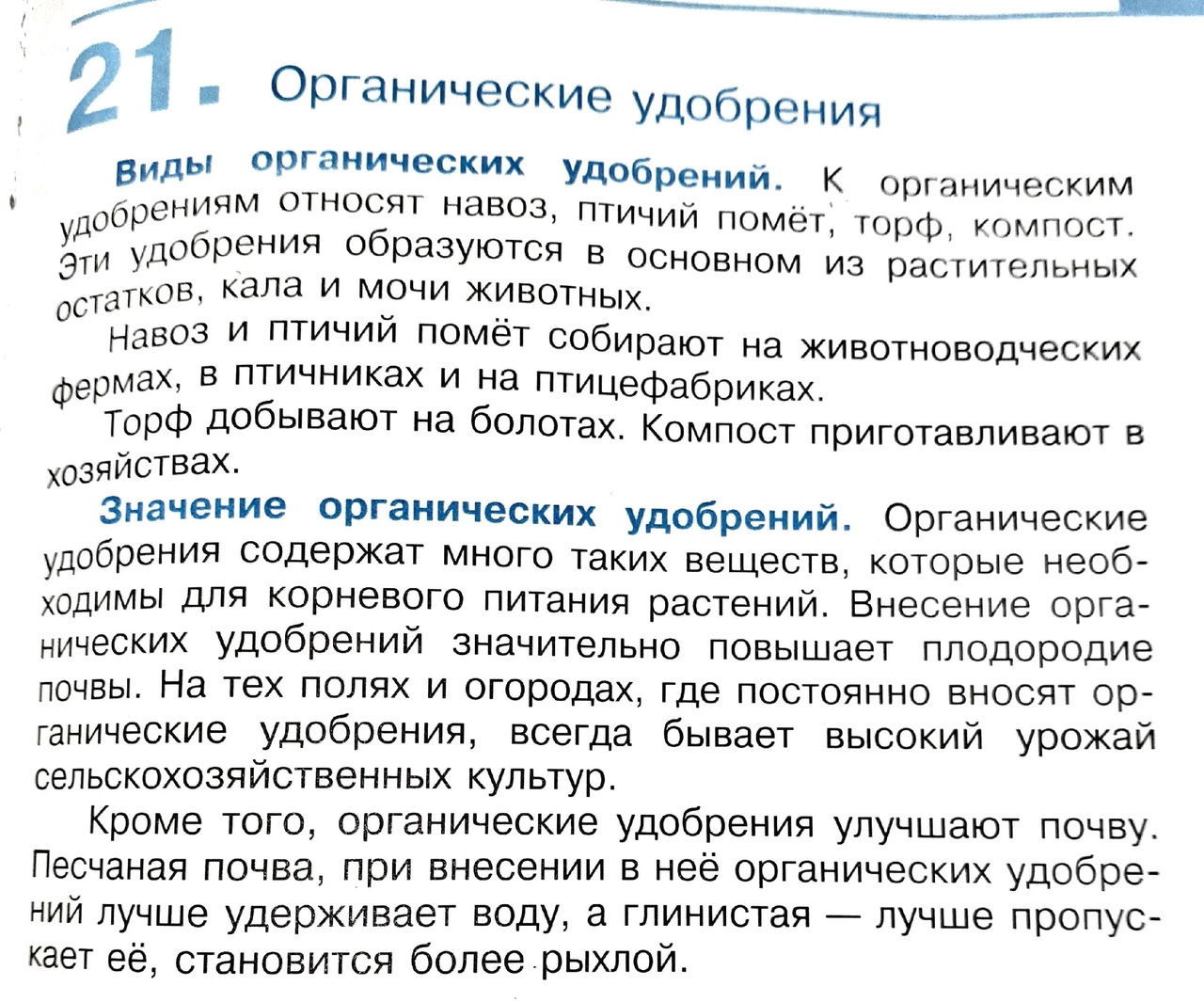 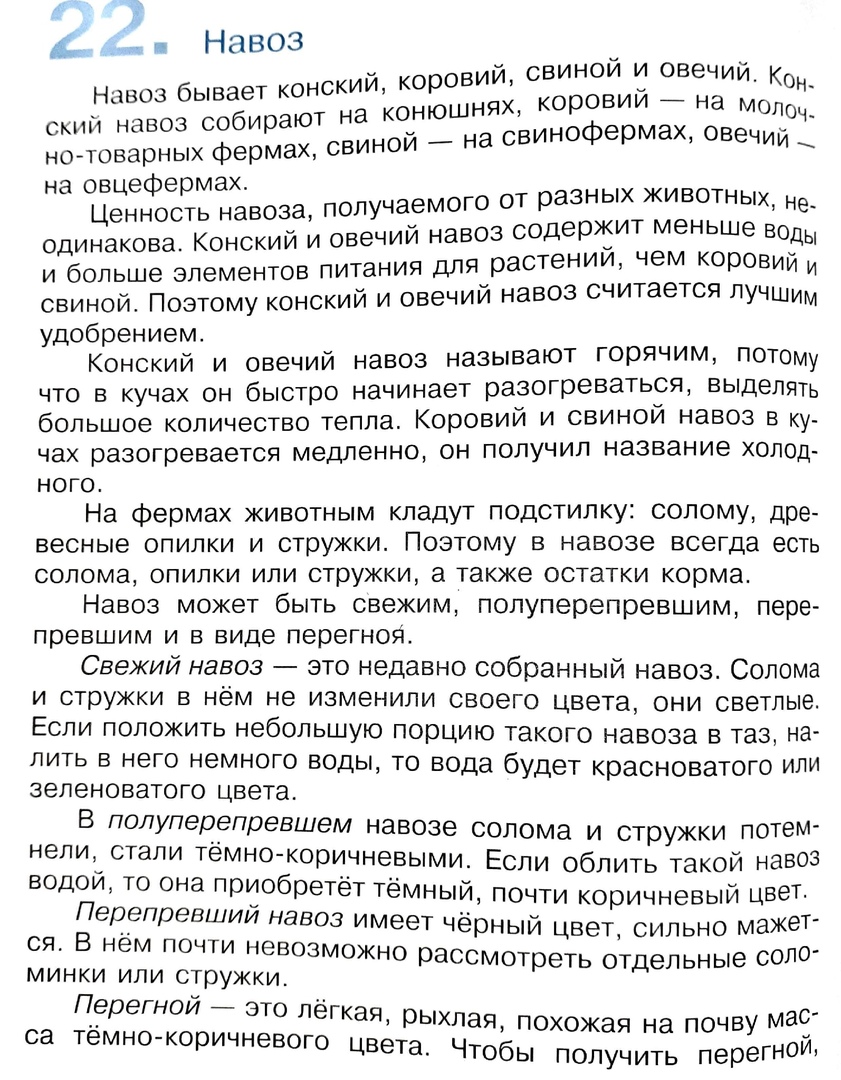 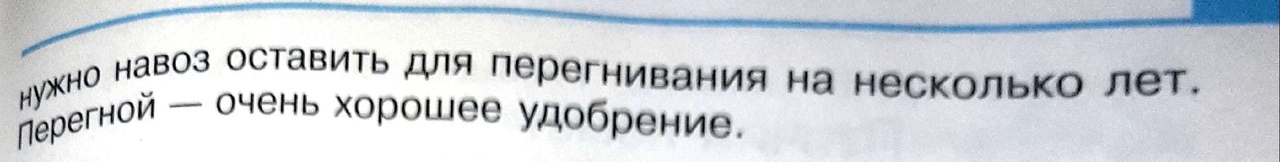 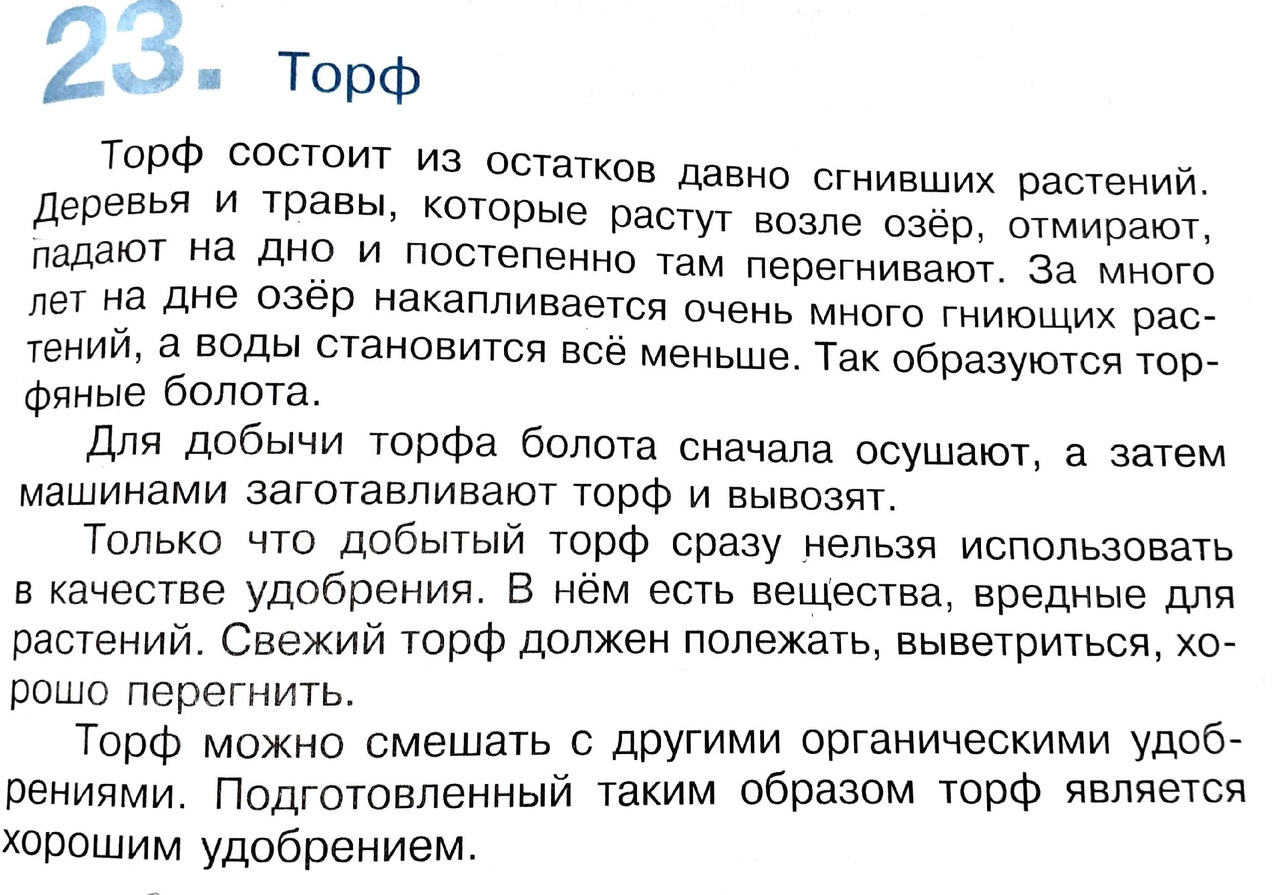 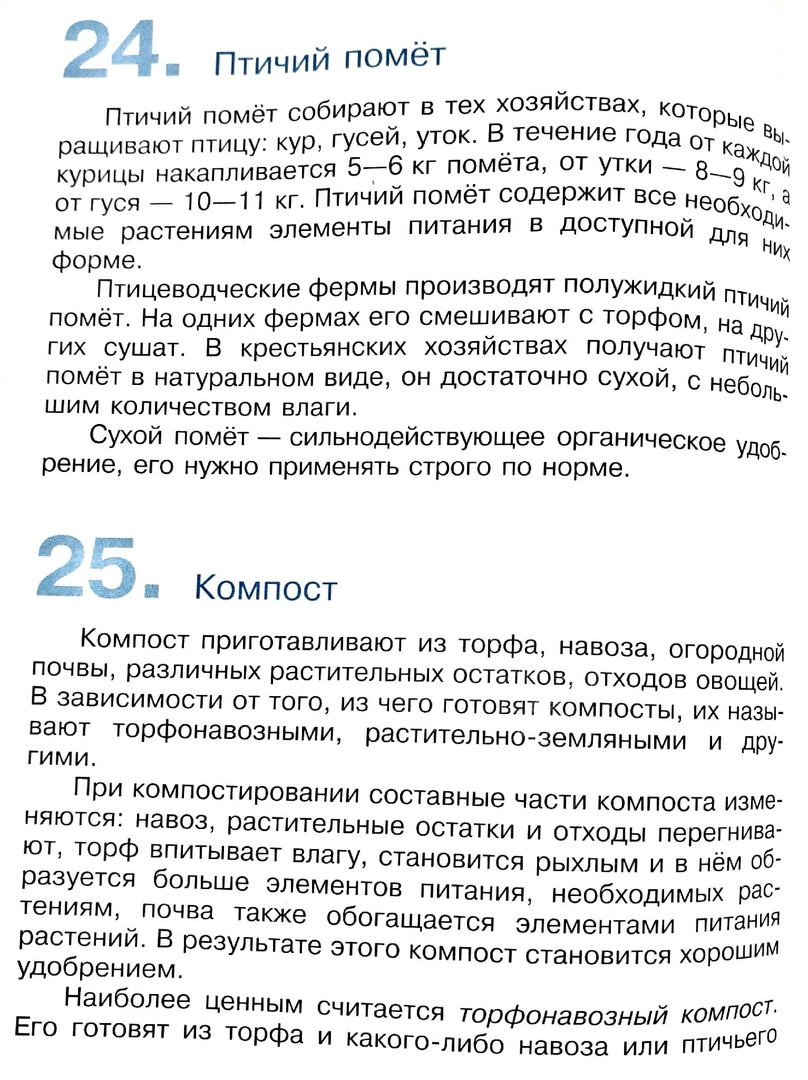 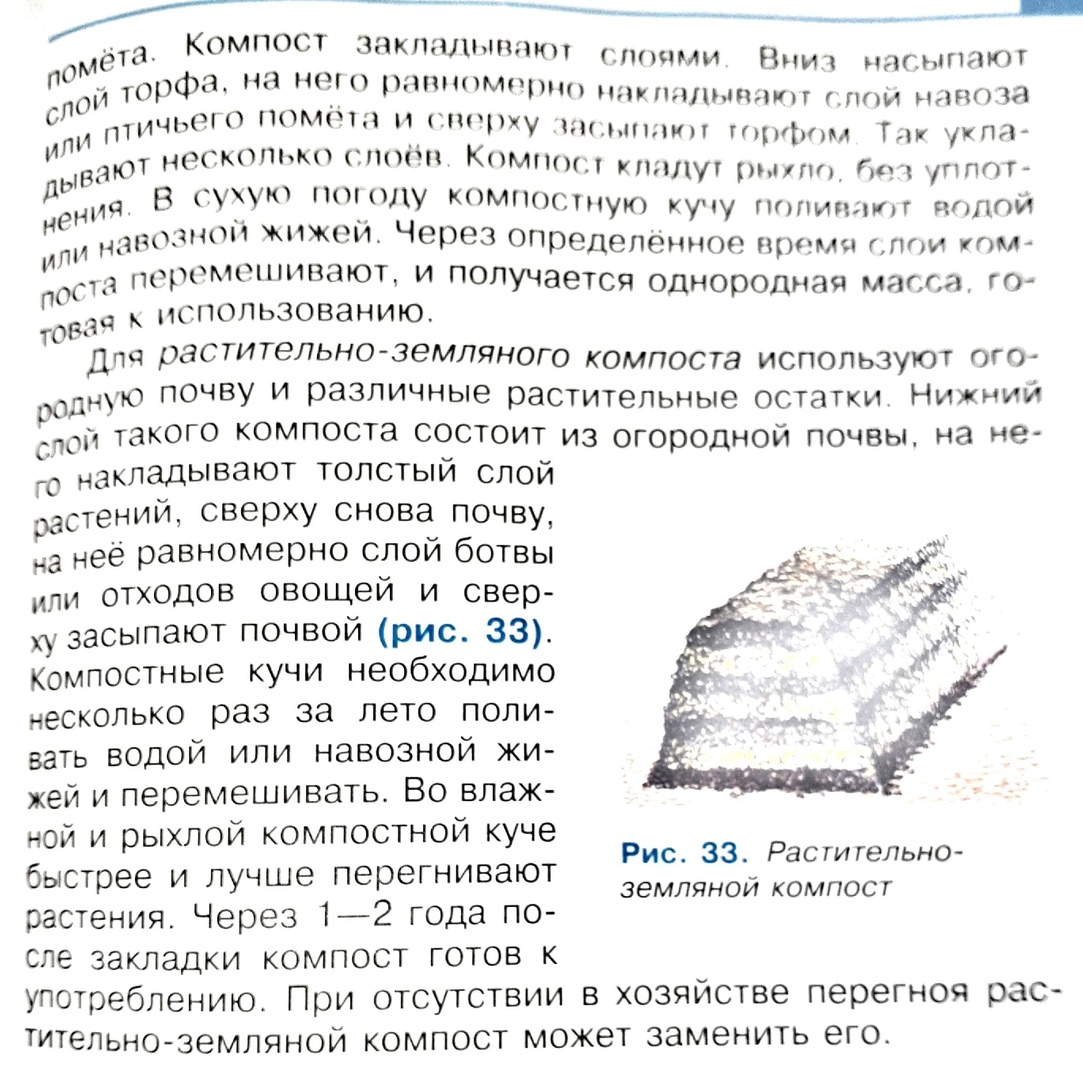 Задание: Учить виды  органических удобрений, что такое торф, его образование и заготовка. 